Unit 5: DNA-RNA-ProteinsBiomolecules: Nucleic Acids and ProteinsTranscriptionFormation of a mRNA strand which is complementary to a DNA strand Making mRNA from DNA in a 5’ to 3’ direction Inside the nucleus of a Eukaryotic cell Inside the cytoplasm of a  Prokaryotic cell  Transcription using the enzyme RNA polymerase 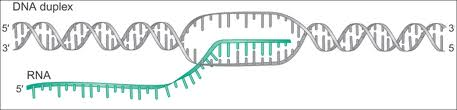 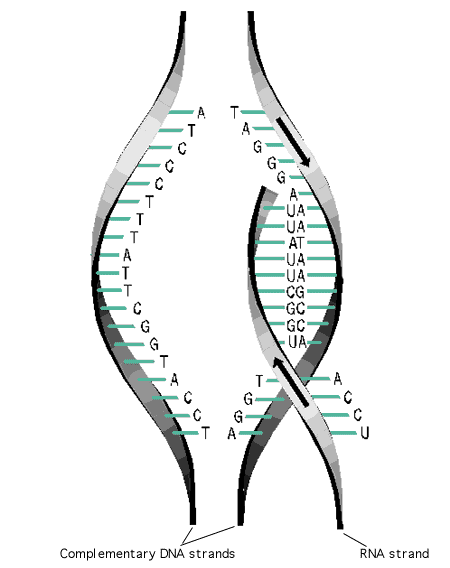 Transcription Process RNA polymerase is an enzyme that separates the two DNA strands and combines to a portion of DNA that code for a specific protein.  Uses only one side of DNA to create a single strand of RNAUses only DNA as a template to lay RNA nucleotides in a specific order according to the DNA codeTranscription Process Continued…When the DNA opens a transcription bubble occurs exposing the DNA nucleotidesNew bases are added to a growing mRNA strand in a 5’ to 3’ direction according to the complementary base pairing rules: DNA = A T T C G C A T TRNA = U A A G C G U A AA sequence of DNA nucleotides (terminator) will end the process of transcription and cause RNA polymerase and the mRNA strand to detach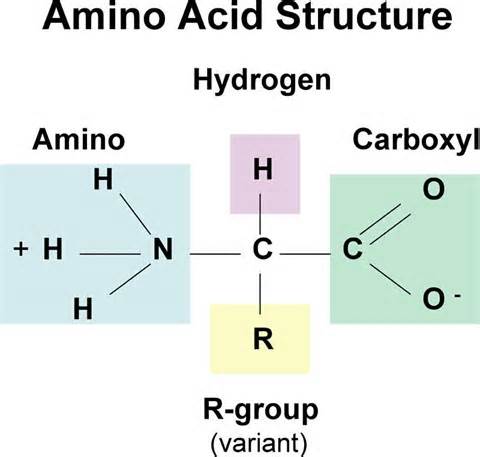 Amino AcidsBasic building blocks of proteins There are 20 common amino acidsAmino acids are connected by peptide bonds A chain of amino acids is called a polypeptide chainThe creation of the polypeptide chain (protein) occurs in ribosomesFree Ribosomes – create proteins for the cellBounded Ribosomes – create proteins to be shipped out of the cell Codon & Anticodon Every 3 nitrogenous bases on the mRNA codes for 1 amino acid. This is called a codon. tRNA  carries the amino acids to the ribosome and matches them to the mRNA by having an anticodon Anticodon is a set of three nucleotides on tRNA that is complementary to a mRNA codonExample: Codon GGG pairs with Anticodon CCC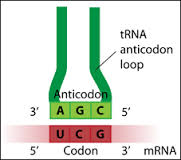 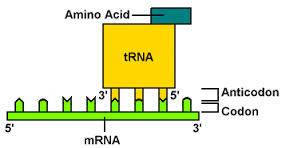 TranslationProcess  that converts or translates the information in a sequence of nitrogenous on the mRNA into a chain of amino acids to create a proteinTranslation occurs in a 5’ to 3’ direction The chain of amino acids is called a polypeptide chain The polypeptide chain codes for a protein from a gene on the DNA moleculeTranslation ProcessTranslation begins at the start codon on the mRNA. The start codon is always AUG Delivers the first amino acid to the ribosome to begin to produce the polypeptide chain tRNA contains an anticodon that binds to the mRNA’s codon and carries one kind of amino acid.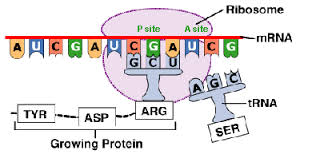 Translation Process Continued…The elongation of the polypeptide chain occurs when the next tRNA brings another amino acid to the ribosomeThe polypeptide chains continue to grow until a stop codon appears on the mRNAThe tRNA brings the corresponding amino acid to stop the process of translation. Now the newly formed polypeptide (protein) is then released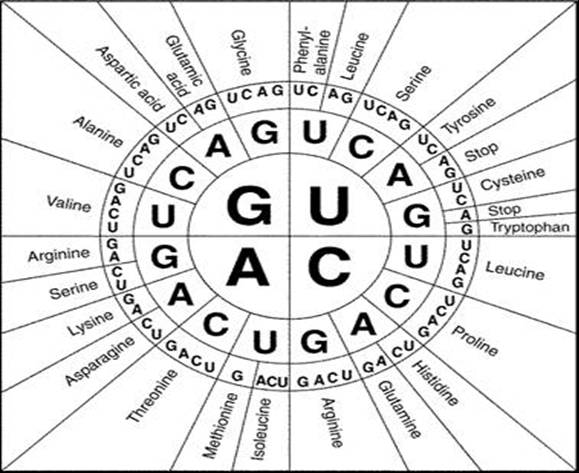 Determining Protein Sequence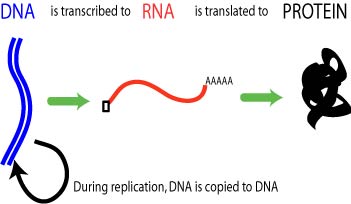 The Central Dogma DNA→ mRNA→ ProteinThe creation of mRNA from DNA is called Transcription The creation of a protein from mRNA is called Translation Comparing DNA and RNAMutationsA Mutation is a permanent change of the nucleotide sequence of the genome of an organismGenome is the complete DNA sequence of an organism Typically happens during replication if it affects a single geneIf a mutation is not fixed, if may permanently change an organism’s DNA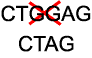 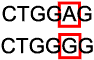 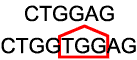 Effects of Mutations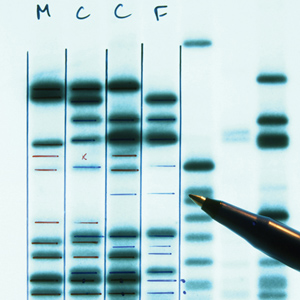 Genetic diseasesCancerNew genetic traitsNo harm at allManipulating DNAHow can we manipulate DNA?Literally cut it into pieces.Done through proteins called restriction enzymesWhat can it be used for?Paternity testingCriminal InvestigationGenetic EngineeringCloningPaternity and Criminal InvestigationsCut up fragments of DNA are put into a gel electrophoresisDepending on how big the segment of DNA, the further down the gel a fragment of DNA will moveThen compare one person’s DNA to another person’s to see if they’re relatedGenetic Engineering Cut up fragments of DNA with specific genes can be added to DNA of a fertilized eggThis can give rise to organisms with new traitsExample:  Mice that can glowCloningTheoretically, any organism can be cloned to make a genetically identical organism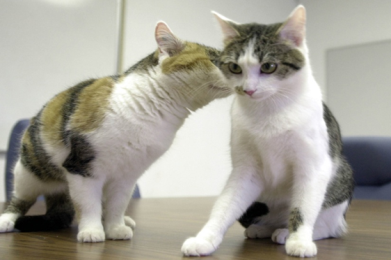 *These two cats are clones but, they look different. This is because different genes on the same DNA can be activated by the different environments the organism grew up in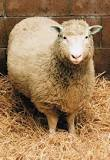 Dolly the Sheep (1996)She was the first mammal to be cloned from an adult cellDNA RNA  Type of Sugar Number of Strands Nitrogenous Bases Location in Cell 